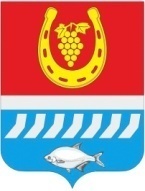 АДМИНИСТРАЦИЯ ЦИМЛЯНСКОГО РАЙОНАПОСТАНОВЛЕНИЕ__.12.2019                                      № ___                                                г.  Цимлянск О внесении изменений в постановление Администрации Цимлянского района от 29.12.2017 № 849 «Об утверждении муниципальной программы Цимлянскогорайона «Формирование комфортной современной среды»В соответствии с постановлением Администрации Цимлянского района от 01.03.2018 № 101 «Об утверждении Порядка разработки, реализации и оценки эффективности муниципальных программ Цимлянского района», решением Собрания депутатов Цимлянского района от 12.11.2019 № 241 «О внесении изменений в решение Собрания депутатов Цимлянского района от 25.12.2018 № 180 «О бюджете Цимлянского района на 2019 год и на плановый период 2020 и 2021 годов», Администрация Цимлянского районаПОСТАНОВЛЯЕТ:Внести в постановление Администрации Цимлянского района от 29.12.2017 № 849 «Об утверждении муниципальной программы Цимлянского района «Формирование комфортной современной среды» изменения, согласно приложению.2. Контроль за выполнением постановления возложить на заместителя главы Администрации Цимлянского района по строительству, ЖКХ и архитектуре Полежаева С.В.Глава Администрации Цимлянского района                                                                        В.В. СветличныйПостановление вноситотдел строительства имуниципального хозяйства Администрации районаПриложениек постановлениюАдминистрацииЦимлянского районаот __.12.2019 № ___ИЗМЕНЕНИЯ,вносимые в постановление Администрации Цимлянского района от 29.12.2017 № 849 «Об утверждении муниципальной программы Цимлянского района «Формирование комфортной современной  среды»	1. В приложении к постановлению строку «Ресурсное обеспечение муниципальной программы» раздела «Паспорт муниципальной программы Цимлянского района «Формирование комфортной современной среды»  изложить в редакции:	2. В приложении к постановлению строку «Ресурсное обеспечение подпрограммы» раздела 1. «Паспорт подпрограммы «Благоустройство общественных территорий Цимлянского района» изложить в редакции:	3. В приложении к постановлению строку «Ресурсное обеспечение подпрограммы» раздела 2. «Паспорт подпрограммы «Благоустройство общественных территорий Цимлянского района» изложить в редакции:Приложение № 3 к муниципальной программе Цимлянского района «Формирование комфортнойсовременной среды» изложить в редакции:«Приложение № 3 к муниципальной программе Цимлянского района «Формирование комфортной современной среды» РАСХОДЫместного бюджета на реализацию муниципальной программы Цимлянского района «Формирование комфортной современной среды»Примечание. 1. Х – данные ячейки не заполняются. 2. Список используемых сокращений: ВР – вид расходов; ГРБС – главный распорядитель бюджетных средств; РзПр – раздел, подраздел; ЦСР – целевая статья расходов.Приложение № 4 к муниципальной программе Цимлянского района «Формирование комфортной современной среды» изложить в редакции:«Приложение № 4 к муниципальной программе Цимлянского района «Формирование комфортной современной среды»РАСХОДЫна реализацию муниципальной программы Цимлянского района«Формирование комфортной современной  среды»Примечание.Используемое сокращение: ЖКХ – жилищно-коммунальное хозяйство.Управляющий делами                                                                               А.В. КуликРесурсное обеспечение муниципальной  программы Цимлянского района–общий объем финансирования муниципальной программы Цимлянского района (федеральный, областной и местный бюджеты) составляет 78595,0тыс. руб., в т.ч. по годам:в 2019 году – 60000,0 тыс. рублейв 2020 году – 18595,0 тыс. рублейв 2021 году – 0,0 тыс. рублейв 2022 году – 0,0 тыс. рублейв 2023 году – 0,0 тыс. рублейв 2024 году – 0,0 тыс. рублейобъем финансирования муниципальной программы из федерального бюджета составляет – 78595,0 тыс. руб., в т.ч. по годам:в 2019 году – 60000,0тыс. рублейв 2020 году – 18595,0 тыс. рублейв 2021 году – 0,0 тыс. рублейв 2022 году – 0,0 тыс. рублейв 2023 году – 0,0 тыс. рублейв 2024 году – 0,0 тыс. рублейобъем финансирования муниципальной программы из областного бюджета составляет – 0,0тыс.рублей:в 2019 году –0,0 тыс. рублейв 2020 году – 0,0 тыс. рублейв 2021 году – 0,0 тыс. рублейв 2022 году – 0,0 тыс. рублейв 2023 году – 0,0 тыс. рублейв 2024 году – 0,0 тыс. рублейобъем финансирования из местного бюджета  0,0тыс. рублей:в 2019 году – 0,0 тыс. рублейв 2020 году – 0,0 тыс. рублейв 2021 году – 0,0 тыс. рублейв 2022 году – 0,0 тыс. рублейв 2023 году – 0,0 тыс. рублейв 2024 году – 0,0 тыс. рублейРесурсное обеспечение подпрограммы–общий объем финансирования на весь период реализации муниципальной программы Цимлянского района (федеральный, областной и местный бюджеты) – 78595,0тыс.рублей, в том числе по годам:в 2019 году – 60000,0 тыс. рублейв 2020 году – 18595,0 тыс. рублейв 2021 году – 0,0 тыс. рублейв 2022 году – 0,0 тыс. рублейв 2023 году – 0,0 тыс. рублейв 2024 году – 0,0 тыс. рублейобъем финансирования из федерального бюджета – 78595,0 тыс. руб.в 2019 году – 60000,0 тыс. рублейв 2020 году – 18595,0 тыс. рублейв 2021 году – 0,0 тыс. рублейв 2022 году – 0,0 тыс. рублейв 2023 году – 0,0 тыс. рублейв 2024 году – 0,0 тыс. рублейобъем финансирования из областного бюджета – 0,0 тыс.рублей:в 2019 году – 0,0 тыс. рублейв 2020 году – 0,0 тыс. рублейв 2021 году – 0,0 тыс. рублейв 2022 году – 0,0 тыс. рублейв 2023 году – 0,0 тыс. рублейв 2024 году – 0,0 тыс. рублейобъем финансирования из местного бюджета – 0,0тыс. рублей:в 2019 году – 0,0 тыс. рублейв 2020 году – 0,0 тыс. рублейв 2021 году – 0,0 тыс. рублейв 2022 году – 0,0 тыс. рублейв 2023 году – 0,0 тыс. рублейв 2024 году – 0,0 тыс. рублейРесурсное обеспечение подпрограммы–общий объем финансирования на весь период реализации муниципальной программы Цимлянского района (федеральный, областной и местный бюджеты) – 0,0тыс.рублей, в том числе по годам:в 2019 году – 0,0 тыс. рублейв 2020 году – 0,0 тыс. рублейв 2021 году – 0,0 тыс. рублейв 2022 году – 0,0 тыс. рублейв 2023 году – 0,0 тыс. рублейв 2024 году – 0,0 тыс. рублейобъем финансирования из федерального бюджета – 0 тыс.рублей:в 2019 году – 0,0 тыс. рублейв 2020 году – 0,0 тыс. рублейв 2021 году – 0,0 тыс. рублейв 2022 году – 0,0 тыс. рублейв 2023 году – 0,0 тыс. рублейв 2024 году – 0,0 тыс. рублейобъем финансирования из областного бюджета – 0,0тыс.рублей:в 2019 году – 0,0 тыс. рублейв 2020 году – 0,0 тыс. рублейв 2021 году – 0,0 тыс. рублейв 2022 году – 0,0 тыс. рублейв 2023 году – 0,0 тыс. рублейв 2024 году – 0,0 тыс. рублейобъем финансирования из местного бюджета – 0,0тыс.рублей:	в 2019 году – 0,0 тыс. рублейв 2020 году – 0,0 тыс. рублейв 2021 году – 0,0 тыс. рублейв 2022 году – 0,0 тыс. рублейв 2023 году – 0,0 тыс. рублейв 2024 году – 0,0 тыс. рублейНомер и наименование подпрограммы, основного мероприятия подпрограммы,мероприятия ведомственной целевой программыОтвет-ствен-ный испол-нитель, соис-полни-тель,  участ-никКод бюджетной классификации расходовКод бюджетной классификации расходовКод бюджетной классификации расходовКод бюджетной классификации расходовОбъем расходов, всего (тыс. рублей)В том числе по годам реализациимуниципальной программы (тыс. рублей)В том числе по годам реализациимуниципальной программы (тыс. рублей)В том числе по годам реализациимуниципальной программы (тыс. рублей)В том числе по годам реализациимуниципальной программы (тыс. рублей)В том числе по годам реализациимуниципальной программы (тыс. рублей)В том числе по годам реализациимуниципальной программы (тыс. рублей)Номер и наименование подпрограммы, основного мероприятия подпрограммы,мероприятия ведомственной целевой программыОтвет-ствен-ный испол-нитель, соис-полни-тель,  участ-никГРБСРзПрЦСРВРОбъем расходов, всего (тыс. рублей)2019 2020 20212022 2023202412345678910111213Муниципальная программа Цимлянского района «Формирование комфортной современной среды»всего в том числе: ХХХХ0,00,00,00,00,00,00,0Муниципальная программа Цимлянского района «Формирование комфортной современной среды»902ХХХ0,00,00,00,00,00,00,0Подпрограмма 1 «Благоустройство общественных территорий Цимлянского района»Адми-нистра-ция Цимля-нского района9020503221F25424054060000,0060000,00,00,00,00,00,0Подпрограмма 1 «Благоустройство общественных территорий Цимлянского района»Адми-нистра-ция Цимля-нского района9020503221F25555154018595,000,018595,00,00,00,00,0Основное мероприятие 1.1. Благоустройство общественных территорий муниципальных образований Цимлянского районаАдми-нистра-ция Цимля-нского района9020503221F25424054060000,0060000,00,00,00,00,00,0Основное мероприятие 1.1. Благоустройство общественных территорий муниципальных образований Цимлянского районаАдми-нистра-ция Цимля-нского района9020503221F25555154018595,000,018595,00,00,00,00,0Основное мероприятие 1.2.Содействие обустройству мест массового отдыха населения (городских парков)Адми-нистра-ция Цимлянского района902ХХХ0,00,00,00,00,00,00,0Подпрограмма 2 «Благоустройство дворовых территорий многоквартирных домов Цимлянского района»Администрация Цимля-нского районаХХХХ0,00,00,00,00,00,00,0Основное мероприятие 2.1.Благоустройство дворовых территорий многоквартирных домовАдминистрация Цимля-нского района9020,00,00,00,00,00,00,0Основное мероприятие 2.2. Обеспечение функционирования информационной системы «Формирование комфортной современной среды» Администрация Цимля-нского района902ХХХ0,00,00,00,00,00,00,0Наименование муниципальной программы, номер и наименование подпрограммыИсточникфинансированияОбъем расходов, всего (тыс. рублей)В том числе по годам реализациимуниципальной программы (тыс. рублей)В том числе по годам реализациимуниципальной программы (тыс. рублей)В том числе по годам реализациимуниципальной программы (тыс. рублей)В том числе по годам реализациимуниципальной программы (тыс. рублей)В том числе по годам реализациимуниципальной программы (тыс. рублей)В том числе по годам реализациимуниципальной программы (тыс. рублей)Наименование муниципальной программы, номер и наименование подпрограммыИсточникфинансированияОбъем расходов, всего (тыс. рублей)2019 20202021 20222023 2024123456789Муниципальная программа Цимлянского района«Формирование комфортной современной  среды»всего78595,060000,018595,00,00,00,00,0Муниципальная программа Цимлянского района«Формирование комфортной современной  среды»местный бюджет0,00,0 0,00,00,00,00,0Муниципальная программа Цимлянского района«Формирование комфортной современной  среды»Муниципальная программа Цимлянского района«Формирование комфортной современной  среды»безвозмездные поступления в местный бюджет78595,060000,018595,0––––Муниципальная программа Цимлянского района«Формирование комфортной современной  среды»в том числе за счет средств:–––––––Муниципальная программа Цимлянского района«Формирование комфортной современной  среды»федерального бюджета78595,060000,018595,0––––Муниципальная программа Цимлянского района«Формирование комфортной современной  среды»областного бюджета0,00,00,00,00,00,00,0Муниципальная программа Цимлянского района«Формирование комфортной современной  среды»Фонда содействия реформированию ЖКХ––––––Муниципальная программа Цимлянского района«Формирование комфортной современной  среды»внебюджетные источники–––––––Подпрограмма 1 «Благоустройство общественных территорий Цимлянского района»всего78595,060000,018595,00,00,00,00,0Подпрограмма 1 «Благоустройство общественных территорий Цимлянского района»местный бюджет0,00,0 0,00,00,00,00,0Подпрограмма 1 «Благоустройство общественных территорий Цимлянского района»безвозмездные поступления в местный бюджет78595,060000,018595,0––––Подпрограмма 1 «Благоустройство общественных территорий Цимлянского района»в том числе за счет средств:–––––––Подпрограмма 1 «Благоустройство общественных территорий Цимлянского района»федерального бюджета78595,060000,018595,0––––Подпрограмма 1 «Благоустройство общественных территорий Цимлянского района»областного бюджета0,00,00,00,00,00,00,0Подпрограмма 1 «Благоустройство общественных территорий Цимлянского района»Фонда содействия реформированию ЖКХ–––––––Подпрограмма 1 «Благоустройство общественных территорий Цимлянского района»внебюджетные источники–––––––Подпрограмма 2 «Благоустройство дворовых территорий многоквартирных домов Цимлянского района»всего 0,00,00,00,00,00,00,0Подпрограмма 2 «Благоустройство дворовых территорий многоквартирных домов Цимлянского района»местный бюджет0,00,00,00,00,00,00,0Подпрограмма 2 «Благоустройство дворовых территорий многоквартирных домов Цимлянского района»безвозмездные поступления в местный бюджетПодпрограмма 2 «Благоустройство дворовых территорий многоквартирных домов Цимлянского района»в том числе за счет средств:–––––––Подпрограмма 2 «Благоустройство дворовых территорий многоквартирных домов Цимлянского района»федерального бюджета–––––––Подпрограмма 2 «Благоустройство дворовых территорий многоквартирных домов Цимлянского района»областного бюджета0,00,00,00,00,00,00,0Подпрограмма 2 «Благоустройство дворовых территорий многоквартирных домов Цимлянского района»Фонда содействия реформированию ЖКХ–––––––Подпрограмма 2 «Благоустройство дворовых территорий многоквартирных домов Цимлянского района»внебюджетные источники–––––––Подпрограмма 2 «Благоустройство дворовых территорий многоквартирных домов Цимлянского района»